СОБРАНИЕ ДЕПУТАТОВГАЛИЧСКОГО МУНИЦИПАЛЬНОГО РАЙОНАРЕШЕНИЕОб утверждении изменений в Генеральный план Ореховского сельского поселения Галичского муниципального района Костромской области                                                                                            Принято Собранием депутатовмуниципального района« 20» января 2022 года            В целях создания устойчивого развития и планировки территории Галичского муниципального района, в соответствии с Федеральным законом от 6 октября 2003 года № 131-ФЗ «Об общих принципах организации местного самоуправления в Российской Федерации», со статьёй 24 Градостроительного кодекса Российской Федерации, руководствуясь Уставом муниципального образования Галичский муниципальный район Костромской области, Собрание депутатов Галичского муниципального районаРЕШИЛО:1. Утвердить прилагаемый Проект внесения изменений в Генеральный план Ореховского сельского поселения Галичского муниципального района Костромской области.2. Настоящее решение вступает в силу со дня официального опубликования (обнародования).« 20 » января 2022 года№101УТВЕРЖДЕН решением Собрания депутатовГаличского муниципального района                                                               от «20» января 2022 года №101 Администрация Галичского муниципального районаКостромской областиИЗМЕНЕНИЯ ВГЕНЕРАЛЬНЫЙ ПЛАНОРЕХОВСКОГО СЕЛЬСКОГО ПОСЕЛЕНИЯГАЛИЧСКОГО МУНИЦИПАЛЬНОГО РАЙОНАКОСТРОМСКОЙ ОБЛАСТИИЗМЕНЕНИЯ В МАТЕРИАЛЫ ПО ОБОСНОВАНИЮ ПРОЕКТАЧасть 1. Описание обоснованийЧасть 2. Карты по обоснованию проекта генерального плана.ИЗМЕНЕНИЯ В МАТЕРИАЛЫ ТЕРРИТОРИАЛЬНОГО ПЛАНИРОВАНИЯЧасть 1. Положение о территориальном планировании.Часть 2. Карты территориального планирования.г. Галич, 2020 годСостав проекта:ВВЕДЕНИЕ.В соответствие с перечнем поручений президента РФ по итогам совещания по вопросу «О мерах по ликвидации последствий наводнения на территории Иркутской области», состоявшегося 19 июля 2019 года, в связи с постановкой на государственный кадастровый учет границ зон затопления и подтопления во всех муниципальных образованиях Костромской области, администрацией Галичского муниципального района Костромской области разработан настоящий проект с целью отображения границ зон затопления, подтопления, а также установления режимов и ограничений при осуществлении градостроительной и иной хозяйственной деятельности на данных территориях, которые входят в состав Ореховского сельского поселения.Также данный проект содержит в себе изменения, касающиеся изменения категорий земель Ореховского сельского поселения.Проект выполняется в соответствии с требованиями Градостроительного, Земельного, Лесного и Водного кодексов Российской Федерации, Закона Костромской области от 28.05.2007 № 150-4-ЗКО «О документах территориального планирования муниципальных образований Костромской области», других законодательных и нормативных правовых актов Костромской области.Проект внесения изменений в генеральный план включает утверждаемые материалы:- Описание обоснований;- Положение о территориальном планировании;- Карты территориального планирования.Графический материал проекта выполнен на электронной подоснове в формате JPEG.ПРОЕКТ ВНЕСЕНИЯ ИЗМЕНЕНИЙ В МАТЕРИАЛЫ ПО ОБОСНОВАНИЮ ПРОЕКТА.1) Исключить из состава материалов по обоснованию проекта Карту границ зон с особыми условиями использования территории. М 1:35000.2) Исключить из состава материалов по обоснованию проекта Карту существующих сетей и объектов инженерной и транспортной инфраструктуры. М 1:35000.3) Карту современного использования территории. Опорный план М 1:35000. изложить в новой редакции согласно Приложению 27 к настоящему Проекту.4) Карту современного использования территории (опорного плана). Фрагменты. Населённые пункты: с. Орехово, п. Россолово, с. Унорож, с. Покровское, с. Костома М 1:5000. изложить в новой редакции согласно Приложению 28 к настоящему Проекту.5) Страницу 7 «Карты по обоснованию проекта генерального плана» Части 1 «Описание обоснований» изложить в новой редакции: «Карты по обоснованию проекта генерального плана1. Карта расположения поселения в структуре района М 1:150000.2. Карта современного использования территории. Опорный план М 1:35000.3. Карта современного использования территории (опорного плана). Фрагменты. Населённые пункты: с. Орехово, п. Россолово, с. Унорож, с. Покровское, с. Костома М 1:5000.4. Карта инженерно-строительных условий и расположения месторождений полезных ископаемых М 1:35000.5. Карта  существующих сетей и объектов водоснабжения и водоотведения. Фрагменты. Населенные  пункты: с. Орехово, п. Россолово, с. Унорож, с. Покровское, с. Костома М 1:5000 (для служебного пользования).».6) Абзац 3 подпункта 6.4. пункта 6. СОВРЕМЕННОЕ СОСТОЯНИЕ ОКРУЖАЮЩЕЙ СРЕДЫ изложить в новой редакции:«К числу наиболее распространенных в поселении и опасных в экологическом отно-шении отходов относятся сельскохозяйственные и древесные отходы. Древесные отходы могут быть использованы в качестве топлива на котельных. Сельскохозяйственные отходы - это отходы содержания животных, в том числе навоз от крупного рогатого скота (КРС), а также биологические отходы (трупы животных), которые в соответствии с санитарными нормами должны захораниваться в специально отведенных местах – скотомогильниках. Скотомогильники являются источниками распространения различного рода вредных веществ и микроорганизмов, способных вызывать инфекционные заболевания. На территории Ореховского сельского поселения размещено 5 огороженных скотомогильников (в том числе 2 сибиреязвенных). Места утилизации биологических отходов, расположенных на территории Ореховского сельского поселения:- с. Орехово, СПК «Удача»;- д. Костома, колхоз «Красное знамя»;- с. Унорож, колхоз «Рассвет»;- п. Васильевское (сибиреязвенный);- д. Ихолово (сибиреязвенный);».7) Абзац 11 подпункта 6.4. пункта 6. СОВРЕМЕННОЕ СОСТОЯНИЕ ОКРУЖАЮЩЕЙ СРЕДЫ изложить в новой редакции:«На территории Ореховского сельского поселения находится 13 существующих кладбищ:- с. Воскресенское (1,12 га) – действующее;- д. Сигонтино (0,9 га) – действующее;- пог. Успенье (2,69 га) – частично действующее (недействующей считается часть кладбища, которая попадает в водоохранную зону р. Вёкса), огороженное;- с. Ноля (1,0 га) – не действующее;- с. Костома (1,5 га) – действующее;- д. Русаково (0,3 га) – действующее;- д. Горки (0,8 га) – действующее;- д. Выползово (0,5 га) – действующее;- д. Барское (0,5 га) – действующее;- д. Ногино (0,6 га) – действующее;- с. Унорож (0,7 га) – частично действующее (недействующей считается часть кладбища, которая попадает в водоохранную зону р. Тойга), огороженное;- с. Чмутово (1 га) – действующее;- д. Станки (0,3 га) – действующее.3 кладбища – пог. Успенье, с. Ноля, с. Унорож находятся в водоохранных зонах рек. Согласно статьи 65 Водного кодекса Российской Федерации от 03.06.2006 N 74-ФЗ, в границах водоохранных зон запрещается размещение кладбищ, однако данные кладбища являются не вновь создаваемые, а существующие (размещены) до введения в действие Водного кодекса Российской Федерации. Согласно статей 1 и 2 Федерального закона "О введении в действие Водного кодекса Российской Федерации" от 03.06.2006 N 73-ФЗ Водный кодекс Российской Федерации введен в действие с 1 января 2007 года и применяется к правоотношениям, возникшим после введения его в действие. В связи с вышеизложенным размещение кладбищ пог. Успенье, с. Ноля, с. Унорож не противоречит действующему законодательству, в связи с вышеизложенным участки данных кладбищ, которые попадают в водоохранные зоны в настоящее время являются не действующими».8) Подпункт 8.4.9 подпункта 8.4 пункта 8. АНАЛИЗ СОВРЕМЕННОГО ИСПОЛЬЗОВАНИЯ ТЕРРИТОРИИ изложить в новой редакции:«Предприятий бытового обслуживания на территории Ореховского сельского поселения нет. Из коммунальных предприятий имеются пожарные подразделения  в с. Орехово и с. Кос-тома и ООО «Орехово Коммунсервис» в с Орехово. Кроме этого на территории поселения расположено 13 кладбищ традиционного захоронения, общей площадью 11,91 га.».9) Подпункт 7.3.1 подпункта 7.3 пункта 7. КОМПЛЕКСНАЯ ОЦЕНКА ТЕРРИТОРИИ изложить в новой редакции:«Водоохраной зоной (ВОЗ) является территория, примыкающая к акваториям водного объекта, на которой устанавливается специальный режим хозяйственной и иных видов деятельности с целью предотвращения загрязнения, засорения, заиления и истощения водных объектов. Соблюдение особого режима использования территории водоохранных зон является составной частью комплекса природоохранных мер по улучшению гидрологического, гидрохимического, санитарного и экологического состояния водных объектов и благоустройства их прибрежных территорий.В соответствии с Водным кодексом РФ от 03.06.06 №74-ФЗ, устанавливаются размеры водоохранных зон и режимы их использования для всех водных объектов района.Ширина ВОЗ рек или ручьев устанавливается от их истока. Для рек или ручьев, протяженностью до десяти километров, ВОЗ устанавливается в размере пятидесяти метров; от десяти до пятидесяти километров – в размере ста метров; от пятидесяти километров и более – в размере двухсот метров. В таблице 7.3.1-1 приведен размер водоохранных и прибрежных защитных полос рек, пересекающих территорию Ореховского сельского поселения.Таблица 7.3.1-1 – Размер водоохранных зон и прибрежных защитных полосВ соответствии со ст. 65 п. 16 Водного кодекса РФ, в границах ВОЗ допускается проектирование, размещение, строительство, реконструкция, ввод в эксплуатацию, эксплуатация хозяйственных и иных объектов при условии оборудования таких объектов сооружениями, обеспечивающими охрану водных объектов от загрязнения, засорения и истощения вод.В границах ВОЗ запрещается:1) использование сточных вод в целях регулирования плодородия почв;2) размещение кладбищ, скотомогильников, объектов размещения отходов производства и потребления, химических, взрывчатых, токсичных, отравляющих и ядовитых веществ, пунктов захоронения радиоактивных отходов;3) осуществление авиационных мер по борьбе с вредными организмами;4) движение и стоянка транспортных средств (кроме специальных транспортных средств), за исключением их движения по дорогам и стоянки на дорогах и в специально оборудованных местах, имеющих твердое покрытие;5) строительство и реконструкция автозаправочных станций, складов горюче-смазочных материалов (за исключением случаев, если автозаправочные станции, склады горюче-смазочных материалов размещены на территориях портов, инфраструктуры внутренних водных путей, в том числе баз (сооружений) для стоянки маломерных судов, объектов органов федеральной службы безопасности), станций технического обслуживания, используемых для технического осмотра и ремонта транспортных средств, осуществление мойки транспортных средств;6) хранение пестицидов и агрохимикатов (за исключением хранения агрохимикатов в специализированных хранилищах на территориях морских портов за пределами границ прибрежных защитных полос), применение пестицидов и агрохимикатов;7) сброс сточных, в том числе дренажных, вод;8) разведка и добыча общераспространенных полезных ископаемых (за исключением случаев, если разведка и добыча общераспространенных полезных ископаемых осуществляются пользователями недр, осуществляющими разведку и добычу иных видов полезных ископаемых, в границах предоставленных им в соответствии с законодательством Российской Федерации о недрах горных отводов и (или) геологических отводов на основании утвержденного технического проекта в соответствии со статьей 19.1 Закона Российской Федерации от 21 февраля 1992 года N 2395-1 "О недрах").В границах прибрежных защитных полос наряду с ограничениями в водоохраной зоне запрещается:1) распашка земель;2) размещение отвалов размываемых грунтов;3) выпас сельскохозяйственных животных и организация для них летних лагерей, ванн.На основании ст. 6 п. 6 Водного кодекса РФ, полоса земли вдоль береговой линии водного объекта общего пользования (береговая полоса) предназначенная для общего пользования. Ширина береговой полосы водных объектов общего пользования составляет 20 метров. Ширина береговой полосы каналов, а также рек и ручьев, протяженность которых от истока до устья не более чем десять километров, составляет 5 метров.».10) Таблицу 3.1-1 подпункта 3.1 пункта 3. ПРИРОДНО-РЕСУРСНЫЙ ПОТЕНЦИАЛ, ЕГО ОЦЕНКА И СОВРЕМЕННОЕ ИСПОЛЬЗОВАНИЕ изложить в новой редакции: «».11) Таблицу 8.6.3-1 подпункта 8.6.3 подпункта 8.6 пункта 8. АНАЛИЗ СОВРЕМЕННОГО ИСПОЛЬЗОВАНИЯ ТЕРРИТОРИИ изложить в новой редакции: «12) Подпункт 7.3.7 Особо охраняемые природные территории подпункта 7.3 Ограничения комплексного развития территории пункта 7. КОМПЛЕКСНА ОЦЕНКА ТЕРРИТОРИИ изложить в новой редакции: «На территории Ореховского сельского поселения находится одна особо охраняемая природная территория регионального значения (табл. 7.3.7.-1)Таблица 7.3.7.-1 Перечень особо охраняемых природных территорийПорядок использования территорий ООПТ устанавливается в соответствии с Федеральным законом об особо охраняемых природных территориях, Постановлениями местных органов власти, а также действующими градостроительными нормативами.В целях защиты особо охраняемых природных территорий от неблагоприятных антропогенных воздействий на прилегающих к ним участкам должны быть созданы охранные зоны с регулируемым режимом хозяйственной деятельности и определены размеры буферных зон. Перечень запрещенных и допустимых видов хозяйственной деятельности, на территориях особо охраняемых природных территорий приводится в соответствующих отраслевых документах. В границах буферных зон запрещается деятельность, оказывающая негативное воздействие на природные комплексы.Размещение зданий и сооружений в охранных зонах особо охраняемых природных территорий допускается, если строительство указанных объектов или их эксплуатация не будут угрожать сохранности ООПТ. Условия размещения таких объектов устанавливаются при назначении границ охранных зон (округов) и режима их хозяйственного использования.Государственными природными заказниками являются территории, имеющие особое значение для сохранения или восстановления природных комплексов или их компонентов и поддержания экологического баланса. На территориях государственных природных заказников и постоянно или временно запрещается или ограничивается любая деятельность, если она противоречит целям создания государственных природных заказников или причиняет вред природным комплексам и их компонентам.На территории заказников запрещены:-рубки главного пользования (все виды);-охота;-уничтожение (в том числе рубка) дуба лиственницы, можжевельника (древовидная форма), ольхи черной, липы, пихты, клена, вяза, лещины, а также их подроста, либо действия, которые могут привести к их гибели;-удаление дуплистых деревьев, пригодных для использования животными и птицами;- строительство промышленных объектов, зданий, жилых домов, дорог с твёрдым покрытием, линейных объектов, строительство сооружений, не связанных с функционированием заказника;-размещение дачных и садово-огородных участков, распашка земель под сельскохозяйственные нужды;-организация туристических стоянок, бивуаков, разведение костров вне специально отведенных мест;-разорение гнёзд, кладок, нор;-виды деятельности, которые могут привести к загрязнению территорий и акваторий: авиационно-химические работы; применение химических и бактериологических средств борьбы с вредителями, болезнями растений, сорняками и малоценными породами древесно-кустарниковой растительности, минеральных удобрений;-размещение складов ядохимикатов, минеральных удобрений, горюче-смазочных материалов площадок для заправки аппаратуры ядохимикатами, животноводческих комплексов и ферм, мест складирования и захоронения промышленных, бытовых и сельскохозяйственных отходов, кладбищ, скотомогильников, накопителей сточных вод. Устройство свалок бытовых и промышленных отходов;- интродукция растений и животных с целью акклиматизации, за исключением мероприятий по реакклиматизации и восстановлению численности аборигенных видов;- движение транспорта вне дорог и установленных маршрутов движения, за исключением средств передвижения специального назначения, а также стоянка транспорта вне специально отведённых мест;- перемещение по территории заказника с использованием гусеничных транспортных средств (за исключением мероприятий, связанных с обеспечением режима охраны заказника, ведения лесохозяйственных, лесовосстановительных и лесозащитных работ);- мойка транспортных средств;-добыча полезных ископаемых, включая торфоразработки;-подсочка деревьев;-промышленная заготовка лекарственного сырья, мха, камыша, лесной подстилки, коры, иного технического сырья.-использование гербицидов на прилегающих пашнях.- промысловое рыболовство.Обеспечение режима особой охраны заказника возлагается на Комитет природных ресурсов и охраны окружающей природной среды администрации Костромской области.»;13) Карту инженерно-строительных условий и расположения месторождений полезных ископаемых М 1:35000 изложить в новой редакции согласно Приложению 28 к настоящему Проекту.14) В пункт 2.2 Гидрологические условия пункта 2 Природные условия развития территории раздела 2 Характеристика природных, экономических и экологических условий развития территории и анализ ее современного использования внести следующее изменение: в абзаце 17 слова «95,5 км» заменить словами «101 км».ПРОЕКТ ВНЕСЕНИЯ ИЗМЕНЕНИЙ В МАТЕРИАЛЫ ТЕРРИТОРИАЛЬНОГО ПЛАНИРОВАНИЯ1) Карту генерального плана (основной чертёж). М 1:35 000. изложить в новой редакции согласно Приложению 1 к настоящему Проекту.2) Карту генерального плана (основной чертеж). Фрагменты. Населённые пункты: с. Орехово, п. Россолово, с. Унорож, с. Покровское, с. Брюхово, с. Костома. М 1:5000 изложить в новой редакции согласно Приложению 2 к настоящему Проекту.3) Материалы территориального планирования дополнить картой «Карта функциональных зон. М 1:35 000» согласно Приложению 3 к настоящему Проекту.4) Материалы территориального планирования дополнить картой «Карта планируемого размещения объектов. М 1:35 000» согласно Приложению 4 к настоящему Проекту.5) Материалы территориального планирования дополнить картой «Карта границ территорий. М 1:35 000» согласно Приложению 5 к настоящему Проекту.6) Материалы территориального планирования дополнить картой «Карта развития сетей и объектов инженерной и транспортной инфраструктуры. М 1:35 000» согласно Приложению 6 к настоящему Проекту.7) Карту ограничений использования территорий.  М 1:35 000  изложить в новой редакции согласно Приложению 7 к настоящему Проекту.8) Карту границ территорий подверженных риску возникновения чрезвычайных ситуаций природного и техногенного характера. М 1:35 000 (Для служебного пользования) изложить в новой редакции согласно Приложению 8 к настоящему Проекту.9) Страницу 7 «Карты территориального планирования» Части 1 «Положение о территориальном планировании» изложить в новой редакции: «Карты территориального планирования1. Карта генерального плана (основной чертёж). М 1:35 000;2. Карта генерального плана (основной чертеж). Фрагменты. Населённые пункты: с. Орехово, п. Россолово, с. Унорож, с. Покровское, с. Брюхово, с. Костома. М 1:5000;3. Карта функциональных зон. М 1:35 000;4. Карта планируемого размещения объектов. М 1:35 000;5. Карта границ территорий. М 1:35 000;6. Карта развития сетей и объектов инженерной и транспортной инфраструктуры. М 1:35 000;7. Карта ограничений использования территорий.  М 1:35 000;8. Карта границ территорий подверженных риску возникновения чрезвычайных ситуаций природного и техногенного характера. М 1:35 000  (Для служебного пользования);9. Карта планируемого размещения объектов местного значения. Водоснабжение и водоотведение. Фрагменты. Населенные пункты: с. Орехово, п. Россолово, с. Унорож, с. Покровское, д. Завал, с. Костома. М 1:5000. (Для служебного пользования);10. Карта планируемого размещения объектов местного значения. Тепло и газоснабжение.  М 1:35 000. (Для служебного пользования);11. Карта планируемого размещения объектов местного значения. Газоснабжение. Фрагменты. Населенные пункты: с. Орехово, п. Россолово, с. Унорож, с. Костома, с. Покровское. М 1:5000. (Для служебного пользования);12. Карта планируемого размещения объектов местного значения. Электроснабжение, связь. М 1:35 000.».10) В картографические материалы 1-7, указанные в пункте 9 настоящего Проекта, внести следующие изменения:10.1) Обозначить зоны затопления и подтопления на территории Ореховского сельского поселения р. Чёрная, р. Вёкса (также внести данные изменения на карту №8, указанную в пункте 9 настоящего Проекта);10.2) Обозначить земли лесного фонда, которые были отнесены к землям других категорий, а именно: квартал 3 выдел 34, квартал 1 выдел 3, квартал 10 выдела 68,26, квартал 32 выдел 49, квартал 35 выдела 7,9, квартал 38 выдела 6,7,9,10,11,12, квартал 34 выдела 65,66, квартал 58 выдел 30, квартал 98 выдела 10,11, квартал 112 выдела 20,29, квартал 114 выдела 7,8, квартал 116 выдел 15, квартал 120 выдел 2, квартал 119 выдела 4,7,11, квартал 46 выдел 32, квартал 49 выдел 3,6,7, квартал 59 выдела 19,146, квартал 35 выдел 85, квартал 38 выдела 4,5 Галичского участкового лесничества;10.3) Обозначить правильную конфигурацию выделов, а именно: квартал 24 выдела 29,27,26, квартал 24 выдел 22, квартал 18 выдел 9, квартал 38 выдел 3, квартал 119 выдела 8,6, квартал 113 выдел 14, квартал 112 выдела 8,22, квартал 116 выдела 4,19,29, квартал 114 выдел 1, квартал 124 выдела 2,30,31,32,37,45, квартал 121 выдела 20,21, квартал 122 выдела 3,4, квартал 121 выдела 1,4,11,13,17, квартал 120 выдела 1,2, квартал 101 выдела 1,2,3, квартал 47 выдела 8-13,19-22, квартал 49 выдела 13,14, квартал 59 выдела1-4,68-70,120,122,135,136, квартал 38 выдел 1 Галичского участкового лесничества;10.4) Исключить из проектируемых границ населенных пунктов земли лесного фонда Галичского участкового лесничества, а именно: квартал 24 выдел 39, квартал 35 выдела 79,80,81,82, квартал 38 выдела 4,6,7, квартал 58 выдел 4, квартал 56 выдел 24, часть выдела 25, квартал 112 выдел 16, квартал 39 выдел 2, квартал 52 части выделов 54,55, квартал 113 выдел 16 Галичского участкового лесничества;10.5) Перенести планируемое строительство канализационных очистных сооружений у с. Орехово и с. Унорож, за границу населенных пунктов;10.4) Изменить название поверхностного водного объекта р. Лукша, на р. Ликша;10.5) Обозначить плотину на р. Ликша в районе д. Новиково;10.6) Включить в проектируемые границы населенного пункта с. Орехово участок площадью 39 Га и обозначить его как зону населенного пункта;10.7) Обозначить земельный участок у с. Орехово с кадастровым номером 44:04:085907:130 как зону промышленности, энергетики, транспорта…и земли иного специального назначения;10.8) Изменить зону сельскохозяйственного назначения участка под строительство мясоперерабатывающего предприятия (№5 территории объектов капитального строительства местного значения) у с. Орехово на зону промышленности, энергетики, транспорта…и земли иного специального назначения;10.9) Изменить зону сельскохозяйственного назначения участка у с. Воскресенское на зону промышленности, энергетики, транспорта…и земли иного специального назначения;10.10) В населенном пункте с. Воскресенское обозначить земельный участок с кадастровым номером 44:04:000000:176 как зону для размещения кладбищ, и земельный участок с кадастровым номером 44:04:080401:164 как зону для размещения культовых зданий;10.11) Обозначить границы населенного пункта ур. Успенье в соответствие с данными Росреестра, обозначить земельные участки с кадастровыми номерами 44:04:000000:717, 44:04:085906:176 как зону для размещения кладбищ, и земельный участок с кадастровым номером 44:04:083101:1 как зону для размещения культовых зданий;10.12) В населенном пункте п. Россолово изменить зону сельскохозяйственного назначения на зону населенного пункта;10.13) Изменить зону участка между п. Недерово и д. Новиково (земли бывшей войсковой части) на зону промышленности, энергетики, транспорта…и земли иного специального назначения;10.14) Обозначить земельный участок у д. Ожегино с кадастровым номером 44:04:122605:227 как зону промышленности, энергетики, транспорта…и земли иного специального назначения;10.15) Обозначить сибиреязвенные скотомогильники у п. Васильевское, и у д. Ихолово.10.16) Обозначить земельный участок между д. Максимово и д. Поляна с кадастровым номером 44:04:086002:94 как зону для размещения культовых зданий.10.17) Обозначить часть кадастрового квартала 44:04:082802 на пересечении улиц Шоссейная и Советская в п. Россолово как зону проектируемой общественно-деловой застройки.10.18) Исключить зоны санитарной охраны источников питьевого и хозяйственно-бытового водоснабжения.11) Дополнить Таблицу 7-1 пункта 7. ПЕРЕЧЕНЬ ОСНОВНЫХ МЕРОПРИЯТИЙ ПО ТЕРРИТОРИАЛЬНОМУ  ПЛАНИРОВАНИЮ И ПОСЛЕДОВАТЕЛЬНОСТЬ ИХ ВЫПОЛНЕНИЯ следующими мероприятиями:12) Строку 7.1 Таблицы 8-1 пункта 8. ТЕХНИКО-ЭКОНОМИЧЕСКИЕ ПОКАЗАТЕЛИ ГЕНЕРАЛЬНОГО ПЛАНА  ОРЕХОВСКОГО СЕЛЬСКОГО ПОСЕЛЕНИЯ изложить в новой редакции:13) Пункт «5. ФУНКЦИОНАЛЬНЕ ЗОНИРОВАНИЕ» Части «1. Положение о территориальном планировании» дополнить подпунктом «5.4. Зоны затопления и подтопления» следующего содержания: «5.4.  Зоны затопления и подтопленияНаименование зоны затопления, подтопления населенных пунктов Ореховского сельского поселения Галичского муниципального района.5.4.1   Описание реки ВёксаРека Вёкса (Галичская) левый приток р. Костромы, вытекает из озера Галичское, в северо-западной его части. р. Векса протекает на юго-востоке Буйского  района, на протяжении 37 км, до впадения в р. Кострому слева на 124 км. от устья.  Площадь водосбора реки Векса 2880 км2. Длина реки 84 км, заболоченность 3%, залесённость 65%, площадь озер около 3%. Средний уклон  составляет 10 ‰.Бассейн р. Векса имеет близкую к треугольнику форму, ассиметричный с сильно развитой правой части. Бассейн реки расположен на западных склонах Галичско-Чухломской возвышенности. Поверхность водосбора холмистая, рассеченная балками и оврагами равнина. Почвы – суглинки. Смешанные леса простираются большими массивами равномерно по всей территории. Долина реки Векса извилистая, трапецеидальная, в верхнем течении неясно выражена, в среднем и нижнем течении шириной до 3–3,5 км. Склоны долины преимущественно пологие, высотой 5–15 м, залесенные, местами залуженные.Пойма преимущественно двухсторонняя, в верховье заболоченная и неясно выраженная, в среднем и нижнем течении открытая, местами занята лесом, с многочисленными старичными понижениями. Ширина изменяется от 0,15 до 1,0 км. В период весеннего половодья пойма затапливается на 1,5–2 км в среднем и нижнем течении, при глубине затопления 1–1,5 м.Русло реки извилистое. Ширина реки мало изменяется по течению и составляет 25–40 м. Берега пологие и умеренно крутые высотой до 6,0–8,5 м. Глубина на перекатах составляет 0,3–0,7 м, плесах 1,0–2,0 м. Скорость течения на перекатах 0,5–0,7 м/с, плесах – 0,3–0,4 м/с. Русло зарастает у берегов, местами по всему сечению.Дно песчаное местами илистое. Гидрологическая сеть бассейна р. Векса представлена многочисленными водотоками, самым крупным из которых является р. Ноля, впадающая в р. Векса по правому берегу. Площадь водосбора р. Ноля занимает всю часть бассейна севернее р. Векса. Водосбор р. Ноля сильно залесён, склоны долины крутые, поймы не широкие до 100 м, лесные не пересеченные, русло  мало и среднеизвилистое, представляют собой чередование плёсов (глубиной 3-6 м.) и галечных перекатов. Дно на плёсах песчано-илистое, берега обрывистые. Лес подступает к самому берегу. Русло засорено валежником. По данным государственного водного реестра России река Векса относится к Верхневолжскому бассейновому округу. 	Код водного объекта…………………………………..........…8010300112110000011666;	Тип водного объекта…………………………………….................….…….………...Река;	Название…………………………………………...................................Векса(Галичская);	Местоположение….......................................................124 км по лв. берегу р. Кострома;	Впадает в……………................................................….река Кострома в 124 км от устья;	Бассейновый округ………………………..............Верхневолжский бассейновый округ;	Речной бассейн….......(Верхняя) Волга до Куйбышевского водохр (без бассейна Оки);	Речной подбассейн….........Волга ниже Рыбинского водохранилища до впадения Оки;	Водохозяйственный участок...................................Кострома от истока до в/п д. Исады;	Длина водотока……………………................……………………………….......….84 км;	Водосборная площадь…………………………................………………….......2880 км²;	Код по гидрологической изученности…………................…………………..110001219;	Номер тома по ГИ………………………………................……………………….……10;	Код бассейна.....................................................................................................08.01.03.001;5.4.2 Описание реки Чёрная	Река Чёрная левый  приток р. Векса, протекает в Галичском районе. Исток реки расположен на водоразделе р. Тебза (140м.БС), вблизи ур. Кондратово, в 1.2 км юго-западнее н.п. Медвежье. Направление течения реки в верхней части бассейна - северное. Протекает река по территории занятой сельхозугодьями. Русло реки в верхней части прямолинейное, пересыхающее в летний период. с большим уклоном водной поверхности, ширина по бровкам в верхней части 30-40 м. глубиной 2-3 м. Протекая между д. Завражье и д. Нарядово русло реки становится постоянным. После пересечения ж/д Галич-Буй у пос. Россолово русло реки канализировано. Далее река протекает по низменной осушенной  гидромелиоративными каналами, территории. Уклон реки минимальный (до 0.5‰). Направление течения реки в нижней части северо-западное. Устье реки расположено к западу от  окраины пос. Россолово (1.0км.). Река Черная впадает в  р. Вексу по левому берегу на 56 км от устья (р. Кострома г. Буй)Площадь водосбора реки Черная 14.71 км2. Длина реки 7.6 км, заболоченность 3%, залесённость 45%.В данных государственного водного реестра России река  Черная  отсутствует.5.4.3 Зоны затопленияПо результатам определение границ зон затопления, подтопления на территории Костромской области на территории Ореховского сельского поселения было обозначено 12 зон затопления:1.  Зона затопления при максимальном уровне воды 1% на реке Чёрная;2. Зона затопления при максимальном уровне воды 3% на реке Чёрная;3. Зона затопления при максимальном уровне воды 5% на реке Чёрная;4. Зона затопления при максимальном уровне воды 10% на реке Чёрная;5. Зона затопления при максимальном уровне воды 25% на реке Чёрная;6. Зона затопления при максимальном уровне воды 50% на реке Чёрная;7.  Зона затопления при максимальном уровне воды 1% на реке Вёкса;8. Зона затопления при максимальном уровне воды 3% на реке Вёкса;9. Зона затопления при максимальном уровне воды 5% на реке Вёкса;10. Зона затопления при максимальном уровне воды 10% на реке Вёкса;11. Зона затопления при максимальном уровне воды 25% на реке Вёкса;12. Зона затопления при максимальном уровне воды 50% на реке Вёкса;Сведения о характерных точках границ зон затопления обозначены в пунктах 10.3-10.14 настоящего Положения.5.4.3 Зоны подтопленияПо результатам определение границ зон затопления, подтопления на территории Костромской области на территории Ореховского сельского поселения было обозначено 6 зон подтопления:1. Территория сильного подтопления – при глубине залегания грунтовых вод менее 0,3 метра на реке Чёрная;2. Территория умеренного подтопления – при глубине залегания грунтовых вод от 0,3-0,7 до 1,2-2,0 метров от поверхности на реке Чёрная;3. Территория слабого подтопления – при глубине залегания грунтовых вод от 2,0 до 3,0 метров на реке Чёрная;4. Территория сильного подтопления – при глубине залегания грунтовых вод менее 0,3 метра на реке Вёкса;5. Территория умеренного подтопления – при глубине залегания грунтовых вод от 0,3-0,7 до 1,2-2,0 метров от поверхности на реке Вёкса;6. Территория слабого подтопления – при глубине залегания грунтовых вод от 2,0 до 3,0 метров на реке Вёкса.Сведения о характерных точках границ зон затопления обозначены в пунктах 10.15-10.20 настоящего Положения.».14) Пункт «5. ФУНКЦИОНАЛЬНЕ ЗОНИРОВАНИЕ» Части «1. Положение о территориальном планировании» дополнить подпунктом «5.5. Сооружения и мероприятия для защиты от подтопления» следующего содержания: «5.5. Сооружения и мероприятия для защиты от подтопления5.5.1. Общие указания- В случае прогнозируемого или уже существующего подтопления территории или отдельных объектов следует предусматривать комплекс мероприятий, обеспечивающих предотвращение этого негативного процесса в зависимости от требований строительства, функционального использования и особенностей эксплуатации, охраны окружающей среды и/или устранение отрицательных воздействий подтопления.- Процесс подтопления в зависимости от характера его развития по территории может носить: объектный (локальный) - отдельные здания, сооружения и участки и площадный характер.- В зависимости от источников питания выделяют три основных типа подтопления: градостроительный (городской), гидротехнический и ирригационный.Градостроительный тип подтопления определяют прогнозом на основании учета действия внутригородских источников подтопления.Гидротехнический тип подтопления определяют прогнозом распространения подпора подземных вод на основе гидродинамических расчетов при расчетном уровне воды в водном объекте (река, водохранилище).Ирригационный тип подтопления определяют прогнозом распространения подпора подземных вод на основе гидродинамических и воднобалансовых расчетов с учетом режима орошения.- Комплекс мероприятий и инженерных сооружений по защите от подтопления должен обеспечивать как локальную защиту зданий, сооружений, грунтов оснований, так и (при необходимости) защиту всей территории в целом. При использовании в качестве защитных мероприятий дренажей и организации поверхностного стока в комплекс защитных сооружений следует включать системы водоотведения и утилизации (при необходимости очистки) дренажных вод. В состав мероприятий по инженерной защите от подтопления должен быть включен мониторинг режима подземных и поверхностных вод, расходов (утечек) и напоров в водонесущих коммуникациях, деформаций оснований, зданий и сооружений, а также наблюдения за работой сооружений инженерной защиты.- Локальная система инженерной защиты должна быть направлена на защиту отдельных зданий и сооружений. Она включает дренажи (кольцевой, лучевой, пристенный, пластовый, вентиляционный, сопутствующий), противофильтрационные завесы и экраны, а также вертикальную планировку территории с организацией поверхностного стока и гидроизоляцию подземных частей зданий и сооружений.Территориальная система должна обеспечивать общую защиту застроенной территории (участка). Она включает перехватывающие дренажи (головной, береговой, отсечный, систематический и сопутствующий), противофильтрационные завесы, вертикальную планировку территории с организацией поверхностного стока, прочистку открытых водотоков и других элементов естественного дренирования, дождевую канализацию и регулирование уровенного режима водных объектов.- Система инженерной защиты от подтопления должна быть территориально единой, объединяющей все локальные системы отдельных участков и объектов. При этом она должна быть увязана с генеральными планами, территориальными комплексными схемами градостроительного планирования развития территорий районов.- Системы регулирования режима уровней водных объектов, выполняемые в составе предупредительных мероприятий по защите от подтопления территорий городских и сельских поселений, должны разрабатываться с учетом требований СП 104.13330.- Материалы для обоснования схем инженерной защиты от подтопления должны содержать:а) оценку инженерно-гидрогеологических условий территории существующего или прогнозируемого подтопления;б) сведения об основных факторах и источниках подтопления;в) оценку уровня опасного воздействия в пределах территорииг) существующего или прогнозируемого подтопления; д) прогноз развития подтопления;е) сведения о размерах имеющегося и возможного ущерба от подтопления;ж) рекомендации и предложения по выбору принципиальных направлений инженерной защиты с привязкой к характерным участкам.5.5.2. Основные расчетные положения- При проектировании сооружений по защите от подтопления должны выполняться расчеты с соблюдением требований нормативных документов по проектированию строительных конструкций и оснований, а также специальные гидрогеологические и гидравлические расчеты, а для районов распространения вечномерзлых грунтов - и теплотехнические расчеты.- Для обоснования систем инженерной защиты от подтопления следует выполнить следующие основные расчеты:а) гидрологические;б) прогноза подтопления с оценкой степени потенциальной подтопляемости территории и объектов возможного ущерба;в) оптимальной схемы размещения дренажных устройств;г) объемов дренажных вод;д) дренажных труб и коллекторов;е) деформаций поверхности защищаемой территории.Кроме того, должны быть выполнены:а) лабораторные определения агрессивности подземных вод по отношению к бетонным, железобетонным и металлическим конструкциям;б) оценки влияния систем инженерной защиты на изменение строительных свойств грунтов;в) оценки изменений санитарно-гигиенических условий.- Гидрогеологические расчеты дренажных устройств по защите от подтопления выполняют методами аналогии, аналитического и численного моделирования.Метод гидрогеологической аналогии применяется для отдельных зданий, сооружений и малых площадок (когда отсутствуют стационарные наблюдения за подземными водами) для приближенных расчетов и основывается на использовании фактических данных (природных и техногенных) объекта-эталона. Аналитические методы расчета дренажей и других сооружений должны использоваться для относительно несложных гидрогеологических и техногенных условий, приводимых к расчетным схемам, допускающим получение аналитического решения уравнений фильтрации.Численное моделирование применяют в случае сложных гидрогеологических и техногенных условий при неоднородном строении водоносной толщи.- Для районов распространения многолетнемерзлых грунтов должны выполняться наряду с гидрогеологическими теплотехнические расчеты, озволяющие оценить необходимость инженерной защиты от подтопления.По результатам гидрогеологических и теплотехнических расчетов роводят соответствующее районирование и корректировку генплана.- Нормы осушения (нормируемые минимальные глубины залегания уровня подземных вод от поверхности земли) при проектировании защиты от подтопления территории принимают в зависимости от характера ее функционального использования.Для территорий спортивно-оздоровительных объектов и зон рекреационного и защитного назначения (зеленые насаждения общего пользования, парки, санитарно-защитные зоны) норму осушения следует принимать равной 1 м.Для существующих промышленных территорий и городских жилых и общественно-деловых зон нормы осушения устанавливают в зависимости от исторически сложившейся глубины использования подземного пространства, а также вида грунтов основания. Проектирование в пределах таких территорий и зон зданий и сооружений, заглубление подземных частей которых превышает исторически сложившуюся глубину использования подземного пространства, не требует увеличения нормы осушения. При проектировании таких зданий и сооружений должна быть предусмотрена локальная защита в виде гидроизоляции их подземных частей.Для вновь застраиваемых территорий нормы осушения устанавливают в зависимости от проектной глубины использования подземного пространства, а также вида грунтов основания. При значительном заглублении подземных частей проектируемых зданий и сооружений относительно сложившегося положения уровней подземных вод целесообразно при минимальной прогнозной глубине их залегания не менее 2 м сохранение этого положения с осуществлением локальной защиты зданий и сооружений путем гидроизоляции их подземных частей. Норму осушения при этом следует принимать равной 2 м.- Принимаемые при проектировании защитных сооружений нормы осушения должны в каждом конкретном случае обеспечивать положение уровней подземных вод ниже критического уровня.- Исходный уровень подземных вод, необходимый для принятия решений о целесообразности выполнения защитных мероприятий и обоснования величины понижения уровней подземных вод, принимается на основе данных инженерных изысканий и/или прогноза с учетом факторов подтопления.- Расчетные расходы регулируемого стока дождевых вод следует принимать по СП 32.13330.5.5.3. Сооружения и мероприятия инженерной защиты- В территориальной системе инженерной защиты от подтопления в зависимости от природных, гидрогеологических и техногенных (застройки) условий следует применять дренажи:а) головные - для перехвата подземных вод, фильтрующихся со стороны водораздела; располагают, как правило, нормально к направлению движения потока подземных вод у верховой границы защищаемой территории;б) береговые - для перехвата подземных вод, фильтрующихся со стороны водного объекта и формирующих подпор; располагают, как правило, вдоль берега или низовой границы защищаемых от подтопления территории или объекта;в) отсечные - для перехвата подземных вод, фильтрующихся со стороны подтопленных участков территории;г) систематические (площадные) - для дренирования территорий в случаях питания подземных вод за счет инфильтрации атмосферных осадков и вод поверхностного стока, утечек из водонесущих коммуникаций или напорных вод из нижележащего горизонта;д) смешанные - для защиты от подтопления территорий при сложных условиях питания подземных вод.- В локальной системе инженерной защиты от подтопления в зависимости от гидрогеологических, инженерно-геологических условий и типа застройки следует применять следующие типы дренажей:а) кольцевой (контурный) - для перехвата подземных вод при смешанном их питании, а также для защиты отдельных объектов или участков территории; располагают за наружным контуром площадок, зданий и сооружений;б) пристенный - при устройстве непосредственно с наружной стороны защищаемого объекта; может рассматриваться в качестве элемента ограждающих конструкций;в) пластовый - для защиты заглубленных конструкций и помещений при наличии в их основании достаточного по мощности пласта слабопроницаемых грунтов, а также для перехвата и отвода утечек воды из сооружений с "мокрым" технологическим процессом; располагают непосредственно под зданием и сооружением; пластовый дренаж следует применять независимо от глубины заложения; при устройстве пластового дренажа последний должен сочленяться с пристенным;г) сопутствующий - для предупреждения обводнения грунтов от утечек водонесущих коммуникаций; располагают, как правило, в одной траншее с ними;д) совмещенный с водостоком - для дренирования верховодки; располагают на трассе водостока.- Другие типы дренажей для защиты от обводнения или увлажнения и снижения уровня подземных вод в специальных видах строительства (гидротехническом, дорожном, аэродромном) следует проектировать на основании соответствующих сводов правил.- Противофильтрационные устройства предназначаются: а) завесы - для барража подтопления со стороны рек, каналов и водоемов, а также защиты от загрязнения поверхностных и подземных вод и от заболачивания сопредельных территорий; противофильтрационные завесы следует применять при близком залегании водоупора;б) экраны - для уменьшения питания подземных вод вследствие фильтрации утечек из наземных и подземных резервуаров при отсутствии или глубоком залегании водоупора.- Дренажи берегового, головного, кольцевого, систематического и смешанного типов по конструкции подразделяют на горизонтальные, вертикальные, комбинированные, лучевые и специальные.Выбор конструкции дренажа следует производить с учетом водопроницаемости грунтов защищаемой территории, расположения водоупора, требуемой величины понижения уровня подземных вод, характера хозяйственного использования защищаемой территории.- Ливневая канализация должна являться элементом территориальной инженерной защиты от подтопления и проектироваться в составе общей системы инженерной защиты или отдельно.- В проектах сооружений и мероприятий для защиты от подтопления следует предусматривать проведение мониторинга, задачами которого являются:а) отслеживание изменений показателей, характеризующих динамику режима (гидродинамического, химического и температурного) подземных вод; б) обработка получаемых данных наблюдений и их систематизация, ведение банка данных;в) выявление опасных аномалий в режиме подземных вод (непредусмотренный подъем уровня подземных вод, рост их агрессивности, повышение температуры), оценка ситуаций (существующей и прогнозной, а для исторических объектов - и ретроспективной);г) оповещение организаций, принимающих решение о складывающейся на объекте угрожающей ситуации.- Проект системы мониторинговых наблюдений должен включать в себя:а) план расположения и конструкцию скважин наблюдательной сети;б) разработку регламентов (выбор наблюдаемых показателей, определение допустимого диапазона их колебаний, сроки и точность проведения замеров, аппаратуру и оборудование, период наблюдений);в) методику наблюдений и обработки материалов.»;3) Пункт «5. ФУНКЦИОНАЛЬНЕ ЗОНИРОВАНИЕ» Части «1. Положение о территориальном планировании» дополнить подпунктом «5.6. Сооружения и мероприятия для защиты от затопления» следующего содержания: «5.6. Сооружения и мероприятия для защиты от затопления5.6.1. Общие указания- В качестве основных средств инженерной защиты от затопления следует предусматривать обвалование, искусственное повышение поверхности территории, руслорегулирующие сооружения и сооружения по регулированию и отводу поверхностного стока, дренажные системы и другие сооружения инженерной защиты.- В качестве вспомогательных средств инженерной защиты следует использовать естественные свойства природных систем и их компонентов, усиливающие эффективность основных средств инженерной защиты. К таким средствам следует относить повышение водоотводящей и дренирующей роли гидрографической сети путем расчистки и спрямления русел и стариц.В состав проекта инженерной защиты территории надлежит включать организационно-технические мероприятия, предусматривающие пропуск весенних половодий и дождевых паводков.Инженерная защита осваиваемых территорий должна предусматривать образование единой системы территориальных и локальных сооружений и мероприятий.- При устройстве инженерной защиты от затопления следует определять целесообразность и возможность одновременного использования сооружений и систем инженерной защиты в целях улучшения водообеспечения и водоснабжения, эксплуатации промышленных и коммунальных объектов, а также в интересах энергетики, транспорта, добычи полезных ископаемых, сельского, лесного, рыбного и охотничьего хозяйств, мелиорации, рекреации и охраны природы, предусматривая в проектах возможность создания вариантов сооружений инженерной защиты многофункционального назначения.- Материалы для обоснования системы и сооружений инженерной защиты должны обеспечивать возможность:а) оценки существующих природных условий на защищаемой территории;б) прогноза изменения инженерно-геологических, гидрогеологических и гидрологических условий на защищаемой территории с учетом техногенных факторов, в том числе возможности развития и распространения сопутствующих опасных геологических процессов: оползней, переработки берегов, карста, просадки лессовых грунтов, суффозии и т.п.;в) оценки масштабов затопляемости территории;г) выбора способов инженерной защиты территорий от затопления;д) расчета сооружений инженерной защиты;е) оценки водного баланса территории, а также уровенного, химического и температурного режимов поверхностных и подземных вод (на основе режимных наблюдений на водомерных постах, балансовых и опытных участках);ж) оценки естественного и искусственного дренирования территорий;з) составления рекомендаций по функциональному зонированию территории.- Материалы инженерных изысканий необходимо дополнять результатами многолетних наблюдений за режимом поверхностных и подземных вод и экзогенных геологических процессов, а также гидрологическими и гидрогеологическими расчетами.5.6.2. Основные расчетные положения- При проектировании инженерной защиты от затопления на берегах водотоков и водоемов в качестве расчетного принимают максимальный уровень воды в них с вероятностью превышения в зависимости от класса сооружений инженерной защиты.Расчетные параметры затопления территорий следует определять на основе инженерно-гидрологических расчетов в зависимости от принимаемых классов сооружений защиты. При этом следует различать затопления: а) глубоководное (глубина свыше 5 м), среднее (глубина от 2 до 5 м) иб) мелководное (глубина покрытия поверхности суши водой до 2 м).- Превышение гребня водоподпорных сооружений над расчетным уровнем воды следует назначать в зависимости от класса сооружений инженерной защиты и с учетом требований СП 39.13330.При этом следует учитывать возможность повышения уровня воды за счет стеснения водотока сооружениями защиты.- При защите территории от затопления повышением поверхности территории подсыпкой или намывом грунта отметку подсыпаемой территории со стороны водного объекта следует принимать так же, как для гребня дамб обвалования.- Сооружения, регулирующие поверхностный сток на защищаемых от затопления территориях, следует рассчитывать на расчетный расход поверхностных вод, поступающих на эти территории (дождевые и талые воды, временные и постоянные водотоки), принимаемый в соответствии с классом сооружений инженерной защиты.Поверхностный сток со стороны водораздела следует отводить с защищаемой территории по нагорным каналам, а при необходимости предусматривать устройство водоемов, позволяющих аккумулировать часть поверхностного стока.- Системы инженерной защиты следует проектировать с учетом особенностей природоохранных, санитарно-гигиенических и противопаразитарных требований для каждой природной зоны, а также данных территориальных комплексных схем охраны природы.- При наличии на защищаемых территориях хозяйственно-питьевых источников воды следует составлять прогноз возможных изменений качества воды после строительства сооружений инженерной защиты для разработки водоохранных мероприятий.5.6.3. Сооружения и мероприятия инженерной защиты- При защите затапливаемых территорий ограждающими дамбами следует применять общее обвалование и обвалование по участкам.Общее обвалование территории целесообразно применять при отсутствии на защищаемой территории водотоков или когда их сток может быть переброшен в водохранилище либо в реку по отводному каналу, трубопроводу или насосной станцией.Обвалование по участкам следует применять для защиты территорий, пересекаемых большими реками, перекачка которых экономически нецелесообразна, либо для защиты отдельных участков территории с различной плотностью застройки.- Проекты инженерной защиты по предотвращению затоплений, обусловленных созданием водохранилищ, магистральных каналов, систем осушения земельных массивов, необходимо увязывать с проектами строительства всего водохозяйственного комплекса.- Варианты искусственного повышения поверхности территории необходимо выбирать на основе анализа следующих характеристик защищаемой территории:а) почвенно-геологических;б) зонально-климатических;в) функционально-планировочных;г) социальных;д) экологическихе) и других, предъявляемых к территориям под застройку.- При защите территории от затопления подсыпкой отметку бровки берегового откоса территории следует принимать не менее чем на 0,5 м выше расчетного уровня воды в водном объекте с учетом расчетной высоты и наката волны.Проектирование берегового откоса отсыпанной территории следует осуществлять в соответствии с требованиями СП 39.13330.- При осуществлении искусственного повышения поверхности территории необходимо обеспечивать условия естественного дренирования подземных вод. По тальвегам засыпаемых или замываемых оврагов и балок следует прокладывать дренажи, а постоянные водотоки заключать в коллекторы с сопутствующими дренами.-  Проектирование дюкеров, выпусков, ливнеотводов и ливнеспусков, отстойников, усреднителей, насосных станций и других сооружений следует производить в соответствии с требованиями СП 32.13330.На застроенных территориях следует предусматривать дождевую канализацию закрытого типа.- Руслорегулирующие сооружения на водотоках, расположенных на защищаемых территориях, должны быть рассчитаны на расход воды в половодье при расчетных уровнях воды, обеспечение незатопляемости территории, расчетную обводненность русла реки и исключение иссушения пойменных территорий. Кроме того, эти сооружения не должны нарушать условия забора воды в существующие каналы, изменять твердый сток потока, а также режим пропуска льда и шуги.».15) Пункт «10. ПРИЛАГАЕМЫЕ МАТЕРИАЛЫ» Части «1. Положение о территориальном планировании» дополнить подпунктом «10.3. Сведения о характерных точках границ зоны затопления при максимальном уровне воды 1% на реке Чёрная.» согласно Приложению 9 к настоящему Проекту.16) Пункт «10. ПРИЛАГАЕМЫЕ МАТЕРИАЛЫ» Части «1. Положение о территориальном планировании» дополнить подпунктом «10.4. Сведения о характерных точках границ зоны затопления при максимальном уровне воды 3% на реке Чёрная.» согласно Приложению 10 к настоящему Проекту.17) Пункт «10. ПРИЛАГАЕМЫЕ МАТЕРИАЛЫ» Части «1. Положение о территориальном планировании» дополнить подпунктом «10.5. Сведения о характерных точках границ зоны затопления при максимальном уровне воды 5% на реке Чёрная.» согласно Приложению 11 к настоящему Проекту.18) Пункт «10. ПРИЛАГАЕМЫЕ МАТЕРИАЛЫ» Части «1. Положение о территориальном планировании» дополнить подпунктом «10.6. Сведения о характерных точках границ зоны затопления при максимальном уровне воды 10% на реке Чёрная.» согласно Приложению 12 к настоящему Проекту.19) Пункт «10. ПРИЛАГАЕМЫЕ МАТЕРИАЛЫ» Части «1. Положение о территориальном планировании» дополнить подпунктом «10.7. Сведения о характерных точках границ зоны затопления при максимальном уровне воды 25% на реке Чёрная.» согласно Приложению 13 к настоящему Проекту.19) Пункт «10. ПРИЛАГАЕМЫЕ МАТЕРИАЛЫ» Части «1. Положение о территориальном планировании» дополнить подпунктом «10.8. Сведения о характерных точках границ зоны затопления при максимальном уровне воды 50% на реке Чёрная.» согласно Приложению 14 к настоящему Проекту.19) Пункт «10. ПРИЛАГАЕМЫЕ МАТЕРИАЛЫ» Части «1. Положение о территориальном планировании» дополнить подпунктом «10.9. Сведения о характерных точках границ зоны затопления при максимальном уровне воды 1% на реке Вёкса.» согласно Приложению 15 к настоящему Проекту.20) Пункт «10. ПРИЛАГАЕМЫЕ МАТЕРИАЛЫ» Части «1. Положение о территориальном планировании» дополнить подпунктом «10.10. Сведения о характерных точках границ зоны затопления при максимальном уровне воды 3% на реке Вёкса.» согласно Приложению 16 к настоящему Проекту.21) Пункт «10. ПРИЛАГАЕМЫЕ МАТЕРИАЛЫ» Части «1. Положение о территориальном планировании» дополнить подпунктом «10.11. Сведения о характерных точках границ зоны затопления при максимальном уровне воды 5% на реке Вёкса.» согласно Приложению 17 к настоящему Проекту.22) Пункт «10. ПРИЛАГАЕМЫЕ МАТЕРИАЛЫ» Части «1. Положение о территориальном планировании» дополнить подпунктом «10.12. Сведения о характерных точках границ зоны затопления при максимальном уровне воды 10% на реке Вёкса.» согласно Приложению 18 к настоящему Проекту.22) Пункт «10. ПРИЛАГАЕМЫЕ МАТЕРИАЛЫ» Части «1. Положение о территориальном планировании» дополнить подпунктом «10.13. Сведения о характерных точках границ зоны затопления при максимальном уровне воды 25% на реке Вёкса.» согласно Приложению 19 к настоящему Проекту.22) Пункт «10. ПРИЛАГАЕМЫЕ МАТЕРИАЛЫ» Части «1. Положение о территориальном планировании» дополнить подпунктом «10.14. Сведения о характерных точках границ зоны затопления при максимальном уровне воды 50% на реке Вёкса.» согласно Приложению 20 к настоящему Проекту.23) Пункт «10. ПРИЛАГАЕМЫЕ МАТЕРИАЛЫ» Части «1. Положение о территориальном планировании» дополнить подпунктом «10.15. Сведения о характерных точках территории сильного подтопления – при глубине залегания грунтовых вод менее 0,3 метра на реке Чёрная.» согласно Приложению 21 к настоящему Проекту.24) Пункт «10. ПРИЛАГАЕМЫЕ МАТЕРИАЛЫ» Части «1. Положение о территориальном планировании» дополнить подпунктом «10.16. Сведения о характерных точках территории умеренного подтопления – при глубине залегания грунтовых вод от 0,3-0,7 до 1,2-2,0 метров от поверхности на реке Чёрная.» согласно Приложению 22 к настоящему Проекту.25) Пункт «10. ПРИЛАГАЕМЫЕ МАТЕРИАЛЫ» Части «1. Положение о территориальном планировании» дополнить подпунктом «10.17. Сведения о характерных точках территории слабого подтопления – при глубине залегания грунтовых вод от 2,0 до 3,0 метров на реке Чёрная.» согласно Приложению 23 к настоящему Проекту.26) Пункт «10. ПРИЛАГАЕМЫЕ МАТЕРИАЛЫ» Части «1. Положение о территориальном планировании» дополнить подпунктом «10.18. Сведения о характерных точках территории сильного подтопления – при глубине залегания грунтовых вод менее 0,3 метра на реке Вёкса.» согласно Приложению 24 к настоящему Проекту.27) Пункт «10. ПРИЛАГАЕМЫЕ МАТЕРИАЛЫ» Части «1. Положение о территориальном планировании» дополнить подпунктом «10.19. Сведения о характерных точках территории умеренного подтопления – при глубине залегания грунтовых вод от 0,3-0,7 до 1,2-2,0 метров от поверхности на реке Вёкса.» согласно Приложению 25 к настоящему Проекту.28) Пункт «10. ПРИЛАГАЕМЫЕ МАТЕРИАЛЫ» Части «1. Положение о территориальном планировании» дополнить подпунктом «10.20. Сведения о характерных точках территории слабого подтопления – при глубине залегания грунтовых вод от 2,0 до 3,0 метров на реке Вёкса.» согласно Приложению 26 к настоящему Проекту.29) Подпункт «5.3.2. Охранные зоны объектов инженерной инфраструктуры» пункта «5. ФУНКЦИОНАЛЬНОЕ ЗОНИРОВАНИЕ» части «1. Положение о территориальном планировании» изложить в новой редакции: «Зоны санитарной охраны (ЗСО) – территории, прилегающие к водопроводам хозяйственно-питьевого назначения, включая источник водоснабжения, водозаборные, водопроводные сооружения и водоводы в целях их санитарно-эпидемиологической надежности.Основной целью создания и обеспечения режима в ЗСО является санитарная охрана от загрязнений источников водоснабжения и водопроводных сооружений, а также территорий, на которых они расположены.Зоны санитарной охраны организуются в составе трех поясов: первый пояс (строгого режима) включает территорию расположения водозаборов, площадок всех водозаборных сооружений и водопроводящего канала. Его назначение – защита места водозабора и водозаборных сооружений от случайного или умышленного загрязнения и повреждения. Второй и третий пояса (пояса ограничений) включают территорию, предназначенную для предупреждения загрязнения воды источников водоснабжения. Санитарная охрана водоводов обеспечивается санитарно-защитной полосой.Границы первого пояса зон санитарной охраны источников водоснабженияРадиус 1-го пояса зоны санитарной охраны для каждой скважины составляет 30-50м. Территория 1 пояса ЗСО всех скважин должна быть ограждена забором.В пределах 1 пояса ЗСО запрещается:- все виды строительства, за исключением реконструкции или расширения основных водопроводных сооружений;- размещение жилых и производственных зданий, проживание людей;- выпас скота, размещение огородов, применение ядохимикатов и удобрений.Границы второго и третьего поясов зон санитарной охраны источников водоснабженияГраницы 2-го и 3-го поясов зоны санитарной охраны определяются и обосновываются специальным проектом.В пределах второго и третьего поясов ЗСО надлежит:- благоустраивать здания, предусматривать канализирование, устройство водонепроницаемых выгребов;- запрещается размещение складов ядохимикатов, минеральных удобрений и другихобъектов, которые могут вызвать химическое загрязнение подземных вод;- осуществлять регулирование отведения территории под строительство – по согласованию с органами Госсанэпиднадзора;- своевременно выявлять, тампонировать, либо ремонтировать бездействующие скважины, регулировать бурение новых скважин.Границы зон санитарной охраны (ЗСО) водопроводных сооружений и водоводовЗСО водопроводных сооружений, расположенных вне территории водозабора, представлена первым поясом (строгого режима), водоводов - санитарно-защитной полосой.Граница первого пояса ЗСО водопроводных сооружений принимается на расстоянии:1) от стен запасных и регулирующих емкостей, фильтров и контактных осветлителей– не менее 30 м.2) от водонапорных башен – не менее 10м;3) от остальных помещений (отстойники, реагентное хозяйство, склад хлора, насосные станции и др.) – не менее 15 м.Ширина санитарно-защитной полосы принята по обе стороны от крайних линий водопровода:- при отсутствии грунтовых вод – не менее 10 м при диаметре водоводов до 1000 мм и не мене 20 м при диаметре водоводов более 1000 мм- при наличии грунтовых вод – не менее 50 м вне зависимости от диаметра водоводовГраницы зон санитарной охраны определяются и обосновываются специальным проектом.На всех водозаборах и водопроводных сооружениях должны быть проведены все мероприятия в соответствии с требованиями СанПиН 2.1.4.1110-02 «Зоны санитарной охраны источников водоснабжения и водопроводов питьевого назначения».».ПРИЛОЖЕНИЯГлава Галичского муниципального района Костромской области 	_________________А.Н. ПотехинПредседатель Собрания депутатовГаличского муниципального районаКостромской области_________________С. В. Мельникова  1Введение2Проект внесения изменений в материалы по обоснованию проекта3Проект внесения изменений в материалы территориального планированияПриложения:Приложения:1Карта генерального плана (основной чертёж). М 1:35 0002Карта генерального плана (основной чертеж). Фрагменты. Населённые пункты: с. Орехово, п. Россолово, с. Унорож, с. Покровское, с. Брюхово, с. Костома. М 1:50003Карта функциональных зон. М 1:35 0004Карта планируемого размещения объектов. М 1:35 0005Карта границ территорий. М 1:35 0006Карта развития сетей и объектов инженерной и транспортной инфраструктуры. М 1:35 0007Карта ограничений использования территорий.  М 1:35 000  8Карта границ территорий подверженных риску возникновения чрезвычайных ситуаций природного и техногенного характера. М 1:35 000 (Для служебного пользования)910.3. Сведения о характерных точках границ зоны затопления при максимальном уровне воды 1% на реке Чёрная.1010.4. Сведения о характерных точках границ зоны затопления при максимальном уровне воды 3% на реке Чёрная.1110.5. Сведения о характерных точках границ зоны затопления при максимальном уровне воды 5% на реке Чёрная.1210.6. Сведения о характерных точках границ зоны затопления при максимальном уровне воды 10% на реке Чёрная.1310.7. Сведения о характерных точках границ зоны затопления при максимальном уровне воды 25% на реке Чёрная.1410.8. Сведения о характерных точках границ зоны затопления при максимальном уровне воды 50% на реке Чёрная.1510.9. Сведения о характерных точках границ зоны затопления при максимальном уровне воды 1% на реке Вёкса.1610.10. Сведения о характерных точках границ зоны затопления при максимальном уровне воды 3% на реке Вёкса.1710.11. Сведения о характерных точках границ зоны затопления при максимальном уровне воды 5% на реке Вёкса.1810.12. Сведения о характерных точках границ зоны затопления при максимальном уровне воды 10% на реке Вёкса.1910.13. Сведения о характерных точках границ зоны затопления при максимальном уровне воды 25% на реке Вёкса.2010.14. Сведения о характерных точках границ зоны затопления при максимальном уровне воды 50% на реке Вёкса.2110.15. Сведения о характерных точках территории сильного подтопления – при глубине залегания грунтовых вод менее 0,3 метра на реке Чёрная.2210.16. Сведения о характерных точках территории умеренного подтопления – при глубине залегания грунтовых вод от 0,3-0,7 до 1,2-2,0 метров от поверхности на реке Чёрная.2310.17. Сведения о характерных точках территории слабого подтопления – при глубине залегания грунтовых вод от 2,0 до 3,0 метров на реке Чёрная.2410.18. Сведения о характерных точках территории сильного подтопления – при глубине залегания грунтовых вод менее 0,3 метра на реке Вёкса.2510.19. Сведения о характерных точках территории умеренного подтопления – при глубине залегания грунтовых вод от 0,3-0,7 до 1,2-2,0 метров от поверхности на реке Вёкса.2610.20. Сведения о характерных точках территории слабого подтопления – при глубине залегания грунтовых вод от 2,0 до 3,0 метров на реке Вёкса.27Карта современного использования территории. Опорный план М 1:35000.28Карта современного использования территории (опорного плана). Фрагменты. Населённые пункты: с. Орехово, п. Россолово, с. Унорож, с. Покровское, с. Костома М 1:5000.29Карта инженерно-строительных условий и расположения месторождений полезных ископаемых М 1:35000.№ п/пНаименование рекиДлина, кмВодоохранные зоны, мПрибрежные защитные полосы, м1.р. Вёкса (Галичская)84200502.р. Ноля84200503.р. Шача (нижняя)101200504.р. Тёбза140100505.р. Поймикдо 20100506.р. Верховкадо 20100507.р. Юрманка10100508.р. Осма22100509.р. Костомка251005010.р. Олешанка221005011.р. Россоловка14505012.р. Тойгадо 10505013.р. Исхолмадо 10505014.р. Котелкадо 10505015.р. Медусовкадо 10505016.р. Ликшадо 105050№ на картеМесторождениеГотовность к освоениюГотовность к освоениюБалансСтепень освоенияСтепень освоенияОбъем запасов тыс. м3КатегорияОстаток на балансе 01.01.07 г. примечаниеПесчаный материалПесчаный материалПесчаный материалПесчаный материалПесчаный материалПесчаный материалПесчаный материалПесчаный материалПесчаный материалПесчаный материал«Сохино» (месторождение расположено 5,0 км севернее ж/д ст. Россолово, в устье р. Ноли, в районе д. Сохино), площадь 4 га.не осваиваетсяне осваиваетсяучтеныУтверждены ТКЗ, протокол от 11.07.2003 №1/2003Утверждены ТКЗ, протокол от 11.07.2003 №1/2003182,0С1Необходим пересчетСуглинкиСуглинкиСуглинкиСуглинкиСуглинкиСуглинкиСуглинкиСуглинкиСуглинкиСуглинки«Ореховское» (месторождение расположено в 23,0 км северо-западнее г. Галича, в 1,0 км северозападнее с. Орехово, на правом берегу р. Вёксы), площадь 16 га.не осваивается, ранее осваивалосьне осваивается, ранее осваивалосьучтеныПротокол ТКЗ ГУЦР от 1954 г. №39Протокол ТКЗ ГУЦР от 1954 г. №39363АНеобходим пересчетВалунно-гравийно-песчаный материалВалунно-гравийно-песчаный материалВалунно-гравийно-песчаный материалВалунно-гравийно-песчаный материалВалунно-гравийно-песчаный материалВалунно-гравийно-песчаный материалВалунно-гравийно-песчаный материалВалунно-гравийно-песчаный материалВалунно-гравийно-песчаный материалВалунно-гравийно-песчаный материал«Россоловское» (месторождение расположено на левом берегу р. Вёксы, в 0,5-1,5 км от ст. Россолово)не осваивается, ранее осваивалосьне осваивается, ранее осваивалосьне учтеныНе утвержденыНе утверждены45,5С2Необходим пересчетТорфТорфТорфТорфТорфТорфТорфТорфТорфТорф4.АлифинскоеНет сведенийНет сведенийНет сведенийНет сведенийНет сведений71Р1Верховое, рекомендуется к разведке.5.ВознесенскоеНет сведенийНет сведенийНет сведенийНет сведенийНет сведений119Р1Переходное, рекомендуется к разведке6.ЖуковскоеНет сведенийНет сведенийНет сведенийНет сведенийНет сведений111Р1Переходное, рекомендуется к разведке7.МаликовскоеНет сведенийНет сведенийНет сведенийНет сведенийНет сведений77Р1Переходное, рекомендуется к разведке8.МатвеевскоеНет сведенийНет сведенийНет сведенийНет сведенийНет сведений146Р1Низинное, рекомендуется к разведке.9.БезумноеНет сведенийНет сведенийНет сведенийНет сведенийНет сведений16С2Мелкозернистое. Переходное.10.ЖадовскоеНет сведенийНет сведенийНет сведенийНет сведенийНет сведений15Р1Мелкозернистое. Низинное.11.Куликовское IIНет сведенийНет сведенийНет сведенийНет сведенийНет сведений5Р1Мелкозернистое. Переходное.12.НиконовскоеНет сведенийНет сведенийНет сведенийНет сведенийНет сведений14Р1Мелкозалежное. Мелкозернистое. Низинное.13.ПестовскоеНет сведенийНет сведенийНет сведенийНет сведенийНет сведений15С1Мелкоконтурное. Переходное.14.АндроновскоеНет сведенийНет сведенийНет сведенийНет сведенийНет сведений1468 С1Низинное. Рекомендуется к разведке. Ранее на площади 63 га-разрабатывалось. На глубине 0,6 м выявлены отложения сапропеля объемом 156 тыс/м3 на площади 26 га.15.ОржуновскоеНет сведенийНет сведенийНет сведенийНет сведенийНет сведений605С1Низинное. Рекомендуется к разведке. Ранее разрабатывалось. Имеется осушительная сеть.16.Без названия (месторождение расположено в 1 км на юго-запад от с. Лявлево, в 19 км на юго-восток от г. Буй)не осваиваетсяучтеныучтеныучтены-475А-17.ГрязноеНет сведенийНет сведенийНет сведенийНет сведенийНет сведений241АРезервное. Низинное.18.ИвановскоеНет сведенийНет сведенийНет сведенийНет сведенийНет сведений674АРезервное. Низинное.19.МатвеевскоеНет сведенийНет сведенийНет сведенийНет сведенийНет сведений60ВРезервное. Низинное. Ранее разрабатывалось.20.Некрасовский ЛугНет сведенийНет сведенийНет сведенийНет сведенийНет сведений70BНизинное. Резервное.21.Долганово (от р.ц. Галич на запад в 24 км от с. Андроново на север в 2 км от с. Зверино на югозапад в 0,6 км от с. Кожухово на югозапад в 2,5 км)Нет сведенийНет сведенийНет сведенийНет сведенийНет сведений79Р1Низинное.22.КучумовскоеНет сведенийНет сведенийНет сведенийНет сведенийНет сведений78Р1Верховое. Мелкозалежное. Выделено 2 перспективных участка.23.Лесное Нет сведенийНет сведенийНет сведенийНет сведенийНет сведений33Р1Мелкозалежное. Верховое. Находится на территории ГПЗ.п/п№ скважиныМесто нахождение скважиныПроизводительность,м3/часНа балансеГод строительстваСостояниескважины12722с. Орехово12Администрация Галичского муниципального района Костромской области1974действующая22234с. Орехово6Администрация Галичского муниципального района Костромской области1971действующая34742с. Орехово7Администрация Галичского муниципального района Костромской области*действующая43837с. Орехово15Администрация Галичского муниципального района Костромской области1981действующая52783с. Костома10Администрация Галичского муниципального района Костромской области1974действующая65182с. Унорож7,2Администрация Галичского муниципального района Костромской области*действующая75491с. Унорож6Администрация Галичского муниципального района Костромской области*действующая84730д. Медвежье9Администрация Галичского муниципального района Костромской области1989действующая92565д. Княжево7,2Администрация Галичского муниципального района Костромской области1973действующая104774д. Барское9Администрация Галичского муниципального района Костромской области1989действующая11-д. Селехово-Администрация Галичского муниципального района Костромской области*действующая12-д. Выползово-Администрация Галичского муниципального района Костромской области*действующаяКатегория иназвание ООПТПлощадь, гаОписание грани ООПТОсобо охраняемая природная территория регионального значения государственный природный заказник «Галичский»Общая площадь заказника «Галичский» в окружных границах составляет 12 324,88 га, в том числе:земли лесного фонда - 3 769,3 га;земли сельскохозяйственного назначения - 618,0 га;земли водного фонда - 7 937,5 га.Заказник «Галичский» включает земли лесного фонда: кварталы 97-112 Ореховского участкового лесничества, кварталы 155, 163-166 Березовского участкового лесничества, кварталы 37 (ч), 40 (ч), 67 (ч), 69, 70, 82 Галичского участкового лесничества Галичского лесничества.№МестоположениеПеречень мероприятийОчередность выполнения2. Предложения по жилищному строительству2. Предложения по жилищному строительству2. Предложения по жилищному строительству2. Предложения по жилищному строительству2.6.с. ОреховоОсвоение площадки под жилищное строительствоПервая очередь Расчетный срок2.7.п. РоссоловоОсвоение площадки под жилищное строительствоПервая очередь Расчетный срок3. Предложения по развитию и планируемому размещению объектов капитального строительства в сфере промышленности, энергетики и агропромышленногокомплекса3. Предложения по развитию и планируемому размещению объектов капитального строительства в сфере промышленности, энергетики и агропромышленногокомплекса3. Предложения по развитию и планируемому размещению объектов капитального строительства в сфере промышленности, энергетики и агропромышленногокомплекса3. Предложения по развитию и планируемому размещению объектов капитального строительства в сфере промышленности, энергетики и агропромышленногокомплекса3.1с. ОреховоСтроительство пилорамы.Первая очередь Расчетный срок3.10с. ОреховоСтроительство пилорамы.Первая очередь Расчетный срок3.11с. Орехово (в районе  с. Воскресенское)Строительство промышленного предприятия.Первая очередь Расчетный срок3.12д. Селехово (между п. Недерово и д. Новиково)Строительство складов.Первая очередь Расчетный срок3.13у д. ОжегиноСтроительство АЗС.Первая очередь Расчетный срок9. Предложения по изменению границ населенных пунктов9. Предложения по изменению границ населенных пунктов9. Предложения по изменению границ населенных пунктов9. Предложения по изменению границ населенных пунктов9.4с. ОреховоПеревод земель категории «земли сельско-хозяйственного назначения» в категорию «земли населенных пунктов» - 39 га.Первая очередь Расчетный срок9.5.п. РоссоловоПеревод земель категории «земли сельско-хозяйственного назначения» в категорию «земли населенных пунктов» - 9 га.Первая очередь Расчетный срок7.1Общее количество кладбищед/га13/11.9113/11.9113/11.91№ п/пНаименование зоны затопления, подтопления (населенный пункт)Наименование водного объекта, оказывающего негативное воздействие1Ореховское сельское поселениеп. Россолово, ул. Шоссейная - 1 дом, ул. Набережная - 2 дома, ул. Комсомольская - 5 домов   р. Вёксар. Чёрная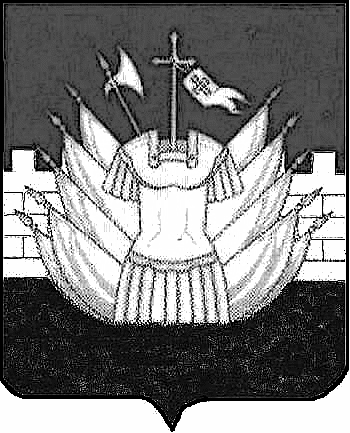 